Рекомендации 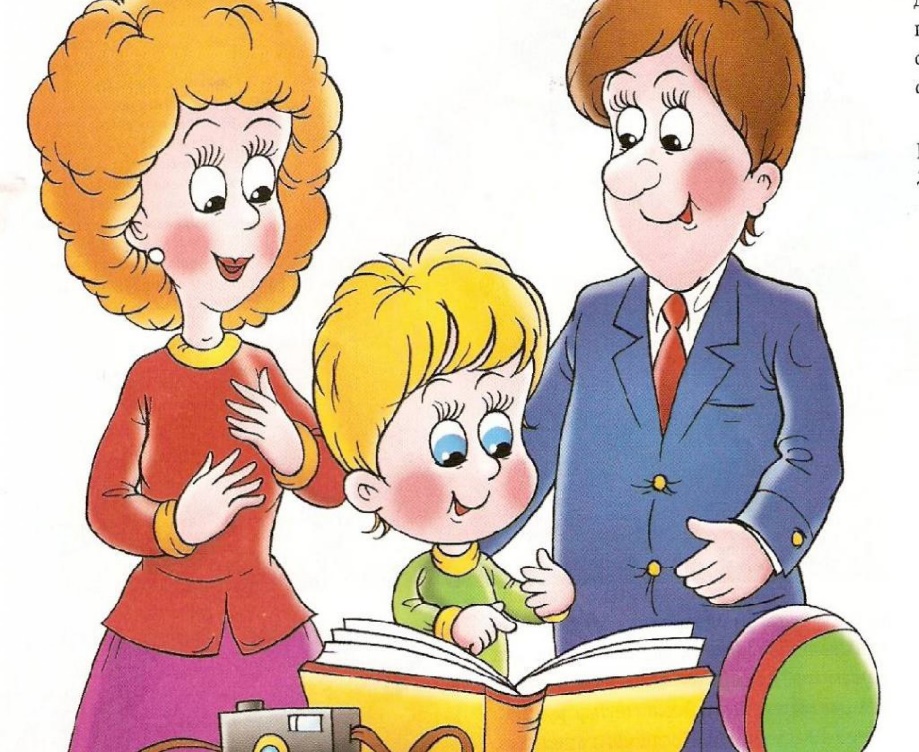 родителям учащихся начальной школыЕжедневно интересуйтесь школьными делами детей, проявляя внимание и терпение. При этом не ограничивайтесь дежурными вопросами: «Что получил?», «Как дела?», а расспрашивайте о чувствах, настроении, проявляйте эмоциональную поддержку.Не скупитесь на похвалу, замечайте даже самые незначительные, на Ваш взгляд, достижения ребенка, его посильные успехи. При встрече с неудачами в учебе старайтесь разобраться вместе, найти выход, предвидеть последствия действий. Не запугивайте ребенка, страх не активизирует его деятельность. Развивайте любознательность, поощряйте любопытство, удовлетворяйте его потребность в знаниях. Давайте ребенку как можно больше сведений и не забывайте, что до 7 лет усваивается около 90% основополагающей информации о мире и примерно столько же важнейших жизненных навыков. На всю оставшуюся жизнь приходится только 10%. Покупайте и дарите книги и развивающие игры. Читайте вслух, предлагайте ребенку почитать Вам, обсуждайте прочитанное. Определяйте с ним программу чтения на неделю, месяц и помогайте осуществить, поощряйте ее выполнение.Не говорите плохо о школе, не критикуйте учителей в присутствии ребенка, создавайте у него позитивное, положительное отношение к школе. Принимайте участие в делах класса и школы. Ребенку будет приятно, если школа станет частью Вашей жизни. Ваш авторитет повысится.Активно слушайте своего ребенка, так как выявлено, что рассказ самому себе вызывает психическую травму. Пусть он пересказывает прочитанное, увиденное, делится впечатлениями о прожитом.   